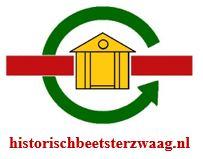 Stichting Historisch Beetsterzwaag (+ foto)De Stichting Historisch Beetsterzwaag heeft tot doel het historisch erfgoed dat ons dorp rijk is, aan belangstellenden te tonen. De Stichting heeft geen winstoogmerk en werkt met vrijwilligers. Speciale activiteit in zomer 2022: expositie ´Jeanne Bieruma Oosting terug in Beetsterzwaag´. 
In de overtuin van het Lycklamahûs laten acht priëlen het veelzijdige werk zien van kunstenares Jeanne Bieruma Oosting (1898-1994) en speciaal de relatie met Beetsterzwaag. 
Als kind logeerden Jeanne, haar zusje Lot en broertje Hans in de zomer op Lauswolt, het landgoed van haar grootvader Rijnhard baron van Harinxma thoe Slooten. Na zijn overlijden woonden haar ouders op Lauswolt en kwam Jeanne nog zo nu en dan terug naar Beetsterzwaag. Zeven priëlen staan opgesteld in de overtuin, prieel nummer acht vindt u bij Lauswolt.
Deze veelzijdige en begaafde kunstenares heeft een groot en divers oeuvre nagelaten: tekeningen, aquarellen, schilderijen en veel grafiek. 
Leer Jeanne een klein beetje kennen en laat u meevoeren langs de priëlen!
In het kader van deze expositie zijn er ook speciale rondleidingen en een lezing. 
Kijk voor meer informatie op www.historischbeetsterzwaag.nl\jbo Tsjerkepaad St. Martenskerk (Dorpskerk) 2 juli t/m 10 september 2022
Historisch Beetsterzwaag werkt hieraan mee met een kleine expositie die aansluit bij de buitententoonstelling over Jeanne Bieruma Oosting. Jeanne logeerde in de zomer bij opa en oma op Lauswolt. Deze opa en oma en haar ouders liggen begraven op het kerkhof bij de St. Martenskerk. Op 16 juli en 3 september is er een rondwandeling met toelichting over het kerkhof.Ook werkt Historisch Beetsterzwaag structureel mee aan de Open Monumentendag (10 september)Een belangrijke structurele activiteit is het organiseren van rondleidingen langs de historische panden in Beetsterzwaag. Aanvragen hiervoor kunt u indienen via 0512 383963.Voor Historisch Beetsterzwaag zijn veel vrijwilligers actief. Vooral aan gidsen voor de rondleidingen is nog behoefte. Naast kennis is het kunnen geven van een vlotte en heldere uitleg een vereiste.
Lijkt het u leuk om dit als vrijwilligerswerk te doen? 
Meld u dan voor een oriënterend gesprek bij Sijanda Jelsma 0512 383963Noot voor de redactie: nadere info bij Josien van den Berg josienvandenberg@yahoo.comFoto wordt als apart bestand verzondenMocht inkorten nodig zijn, dan gaarne even overleg!